ГБПОУ РО «РИПТ»КОНСПЕКТурока  по дисциплинеИнформатикагруппа № _16__ПО ТЕМЕ:ИНФОРМАЦИОННАЯ БЕЗОПАСНОСТЬ15.11.2021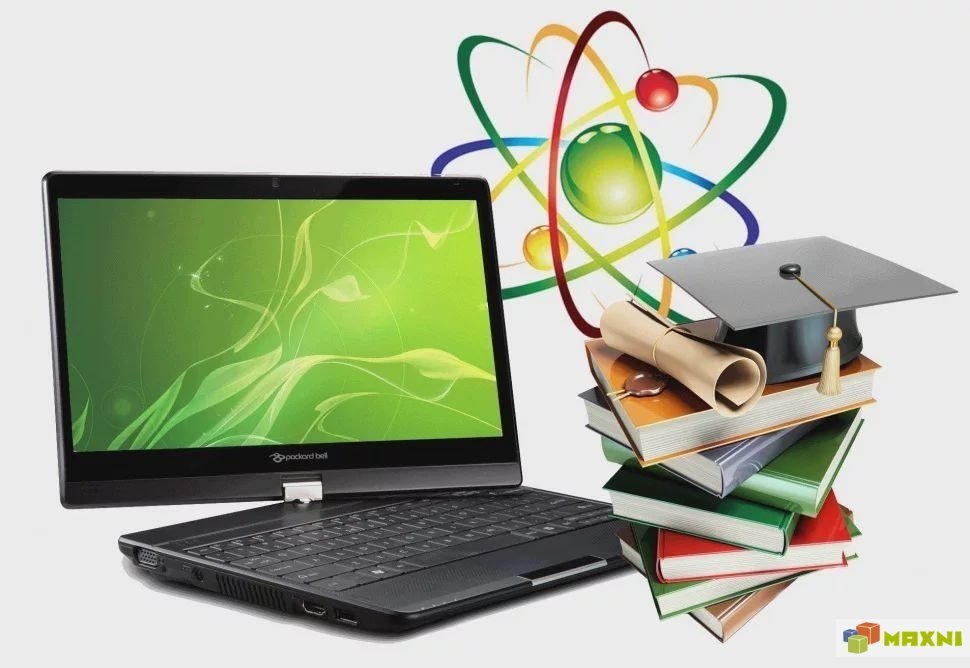 Тема урока: Информационная безопасность Цель: формирование представления об информационной безопасности.Задачи:обучающие:- познакомить с понятием информационной безопасности- рассмотреть различные угрозы информационной безопасностиразвивающие:- совершенствовать коммуникативные навыки через умение излагать мысли, умение вести диалог- определить план действий для предотвращения угрозы информационной безопасностивоспитывающие:- воспитывать ответственность за свои действияОборудование и методические материалы: Мультимедийный проектор + ПКХод урока:Теоретическая часть. Изучение нового материалаКаковы основные цели и задачи информационной безопасности, что такое информационные угрозы и как они проявляются, что является источником информационных угроз, какие существуют методы защиты информации от информационных угроз. Наиболее актуальным в современном обществе считается вопрос о безопасности в сети Интернет. Все мы или большинство в той или иной мере пользуемся всемирной сетью. Тема урока «Информационная безопасность».Информационная безопасность.Многие черты информационного общества уже присутствуют в современной жизни развитых стран. Компьютеры контролируют работу атомных реакторов, распределяют электроэнергию, управляют самолётами и космическими кораблями, определяют надёжность систем обороны страны и банковских систем, т.е. используются в областях общественной жизни, обеспечивающих благополучие и даже жизнь множества людей.Жизненно важной для общества становится проблема информационной безопасности действующих систем хранения, передачи и обработки информации.Информационная безопасность – совокупность мер по защите информационной среды общества и человека.О важности этой проблемы свидетельствуют многочисленные факты. Более 80% компьютерных преступлений осуществляется через глобальную сеть Интернет, которая обеспечивает широкие возможности злоумышленникам для нарушений в глобальном масштабе.Какие воздействия могут нанести ущерб информации или владельцу, то есть что представляет угрозу информационной безопасности?Некоторые виды компьютерных преступлений, когда компьютер является инструментом для совершения преступления, а объектом преступления является информация:Вирусы, черви, трояныХакерыСпамМошенничествоНесоблюдение закона об авторском праве, нелицензионное ПОКража личных данных, утечка информацииДезинформация1. Несанкционированный (неправомерный) доступ к информации. Лицо получает доступ к секретной информации, например, путём подбора шифра (пароля).Хакерами и взломщиками называют людей, которые взламывают защиту систем данных. Они могут вторгнуться на незащищенный компьютер через Интернет и воспользоваться им со злым умыслом, а также украсть или скопировать файлы и использовать их в противозаконной деятельности.2. Нарушение работоспособности компьютерной системы. В результате преднамеренных действий ресурсы вычислительной системы становятся недоступными, или снижается её работоспособностью. Примером такого рода преступлений является создание и распространение компьютерных вирусов.Вирус - это программа, которая может проникнуть в компьютер различными путями и вызвать эффекты, начиная от просто раздражающих восприятие до очень разрушительных. Вирусы могут проникать в компьютеры через электронную почту, Интернет, различные виды дисков и т.д., и имеют следующие характеристики:они способны размножаться, заражая другие файлы и программы.когда они активны, то способны выполнять раздражающие или разрушительные действия на Вашем компьютере.3. Подделка (искажение или изменение), т.е. нарушение целостности компьютерной информации. Эта деятельность является разновидностью неправомерного доступа к информации. К подобного рода действиям можно отнести подтасовку результатов голосования на выборах, референдумах и т.д. путем внесения изменений в итоговые протоколы.Меры обеспечения информационной безопасности.Эти меры применяются в основном на этапе эксплуатации информационной системы.Разработчики системы, предназначенной для обработки важной информации, должны предусмотреть средства защиты уже на этапе её создания. Существует даже специальный термин «защищенная система» - это информационная система, обеспечивающая безопасность обрабатываемой информации и поддерживающая свою работоспособность в условиях воздействия на неё заданного множества угроз (нарушение целостности информации, несанкционированный доступ, попытки нарушения работоспособности).Средства защиты современных ИС должны учитывать современные формы представления информации (гипертекст, мультимедиа и т.д.). Развитие локальных сетей Internet диктует необходимость эффективной защиты при удаленном доступе к информации. Необходимо осуществлять защиту от автоматических средств нападения: компьютерных вирусов, автоматизированных средств взлома.Наряду с программно-техническими средствами защиты информации действуют правовые, юридические меры защиты. Перейдите по ссылке познакомьтесь с мерами обеспечения информационной безопасности.К защите информации также относится и осуществление авторских и имущественных прав на интеллектуальную собственность, каковым является программное обеспечение.Задачи информационной безопасности сводятся к минимизации ущерба, а также к прогнозированию и предотвращению таких воздействий. Давайте разделимся на группы и установим, какие действия нужно предпринять, чтобы обезопасить себя от таких воздействий.Кража личных данных, утечка информациистарайтесь не "светить" номер кредитки в Сети;совершая онлайновую покупку, обращайте внимание на защищенность канала передачи данных;отслеживайте файлы cookies на жестком диске, регулярно проверяйте их принадлежность и удаляйте подозрительные.Вирусы, черви, трояны.приобретите хороший антивирусный пакет, установите его в режиме максимальной безопасности, и своевременно обновляйте;Спам.не сообщайте посторонним ваш адрес электронной почты, особенно тот, который предоставлен провайдером или особенно важен для вас;пользуйтесь почтовыми серверами с установленными фильтрами.Хакеры.никогда не храните пароли на винчестере (даже в зашифрованном виде), не ленитесь каждый раз набирать их вручную;отсоединяйтесь от Internet при подозрении на хакерскую атаку, запускайте антивирусную программу, изменяйте пароли;старайтесь меньше пользоваться общедоступными программами сомнительного происхождения;просматривайте чаще системный реестр на предмет подозрительных записей;обязательно делайте резервные копии данных на дискеты или CD R/RW;Авторское право, нелицензионное ПОукрепление законодательной базы;пресекайте попытки воровства вашего творчества;используйте только лицензионное ПО.Мошенничество (денежное надувательство).просто будьте более скептичными и менее доверчивыми.Дезинформация.разумный скептицизм плюс ее проверка в других средствах массовой информации.Рассмотрим, как можно защитить информацию из своего файла от посторонних глаз, защитить файл от изменений.Создание текстового файла, который требует пароль при открытииНеобходимо нажать в строке меню Сервис / ПараметрыПоявится окно Параметры, выбрать вкладку БезопасностьВ поле Пароль для открытия файла ввести пароль, нажать ОкПоявится окно о подтвержденииВнимание !!! Не забудьте свой пароль!Создание текстового файла, который не позволяет вносить измененияНеобходимо нажать в строке меню Сервис / Защитить документПоявится справой стороны панель Защита документаВ поле Ограничение на редактирование поставить галочку и указать вариант Только чтениеНажать кнопку Да, включить защитуДомашнее задание- Сделать конспект в тетради. - Ответить на контрольные вопросы:Что такое "информационная безопасность"? Какие воздействия могут нанести ущерб информации или владельцу, то есть что представляет угрозу информационной безопасности?Перечислить виды компьютерных преступленийДать определение «защищенная система».Задачи информационной безопасности.Ответы на контрольные вопросы на отдельном листе и сдать для оценивания (подписать Ф.И.О. , № гр., дата).ЛитератураЦветкова М.С., Хлобыстова Н.Ю. «Информатика»: учебник. – М. «Академия», 2017.Цветкова М.С., Хлобыстова Н.Ю. «Информатика»: практикум. – М. «Академия», 2017.Электронная библиотека Book.ru: Угринович Н.Д. Информатика (для СПО), КноРус, 2018; Угринович Н.Д. Информатика. Практикум  (для СПО), КноРус, 2018Желаю удачи!